УТВЕРЖДАЕТСЯ: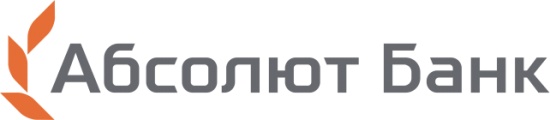           Открытая форма проведения тендераТехническое задание к открытому тендеруна выбор поставщика продления лицензий ПО MobileIron и осуществление технической поддержки. Общие сведенияАКБ «Абсолют Банк» (ПАО) (далее – Банк) сообщает о проведении открытого тендера на выбор поставщика продления лицензий ПО MobileIron и осуществление технической поддержки. Коммерческое предложение по данному тендеру должно предоставляться в российских рублях, включать в себя все налоги и сборы.Дополнительные сведения представлены в Технической спецификации (Приложение №1 к Техническому заданию (далее – ТЗ)). Общие требования к участникамВ тендере может принять участие любое юридическое лицо, отвечающее следующим требованиям.Гражданская правоспособность для заключения и выполнения договора, Наличие не менее двух сертификатов: Core Intermediate v9.5, Support Specialist  Intermediate v9.7 или Cloud Intermediate R51 каждой категории.Наличие необходимых профессиональных знаний, квалификации и опыта в соответствующей области не менее 3-х лет, опыт работы на Российском рынке - не менее 5лет.Наличие опыта работы с государственными и коммерческими организациями, подтвержденного рекомендательными письмами.Наличие действующего партнерского статуса не ниже уровня Gold (в терминологии MobileIron) или Select (в терминологии Ivanti).Не являться неплатежеспособным или банкротом, не находиться в процессе ликвидации.На имущество компании не должен быть наложен арест, хозяйственная деятельность не должна быть приостановлена судебными и/или иными инстанциями, отсутствие задолженности перед федеральным бюджетом, исполненные обязательства по оплате налогов в бюджеты всех уровнейОтсутствие просроченной, неурегулированной задолженности перед третьими лицами.Требования к оформлению коммерческого предложенияПредложения по тендеру принимаются по электронной почте в любом распространенном формате Microsoft (сканированные документы – в архивных файлах не более 8 Mб в одном письме) по адресу tender-sib@absolutbank.ru, в копии tender@absolutbank.ru. Ссылка на название тендера (указан в данной Документации) в теме письма является обязательной.Дата начала приема предложений - 22.07.2021 г.Дата окончания приема предложений - 30.07.2021 г.Уполномоченный сотрудник Банка для получения разъяснений по техническим и организационным вопросам: Городищенский Павел, тел. (495) 777-71-71 доб. 22098, e-mail tender-sib@absolutbank.ru.Участники предоставляют следующие документы:Коммерческое предложение на оборудование предоставляется в соответствии с Технической спецификацией (Приложение №1 к ТЗ). Коммерческое предложение должно содержать сведения о соответствии требованиям, предъявляемым к участникам тендера, указанным в разделе 2 «Общие требования к участникам» ТЗ.Заполненную анкету участника тендера (Приложение №2 к ТЗ), заверенную печатью организации и подписью руководителя.Копию Свидетельства о государственной регистрации юридического лица.Копии сертификатов Core Intermediate v9.5, Support Specialist  Intermediate v9.7 или Cloud Intermediate R51.Подтверждение партнерского статуса. Условия участия и определение победителя тендераКоммерческое предложение должно быть подготовлено на русском языке, в подробном и окончательном варианте. Банк оставляет за собой право принять решение о выборе поставщика без последующих переговоров. В случае необходимости, для получения уточнений по какому-либо аспекту рассматриваемого Банком коммерческого предложения, уполномоченный сотрудник Банка может связаться с лицом, указанным в качестве контактного в предоставленном коммерческом предложении.Победителем тендера признается участник, удовлетворяющий всем требованиям, установленным в настоящем ТЗ и предложивший наиболее выгодные для Банка условия, изложенные в коммерческом предложении.Банк оставляет за собой право заключить договор с любой компанией-участником тендера, коммерческое предложение которой будет предоставлять, по мнению Банка, наиболее выгодные условия по сравнению с конкурентами.Победитель определяется в соответствии с утвержденными Банком правилами.Нормы ст. 447 ГК РФ к проведению тендера не применяютсяПо окончании проведения тендера Банк оповещает всех участников тендера о его результатах. Оповещение участников тендера выполняется доступными средствами: электронная или курьерская почта, телефон, факс, иные средства связи.Банк оставляет за собой право проводить переговоры с любым участником тендера по своему усмотрению, принять или отклонить любое или все коммерческие предложения без объяснения причин. Предоставление ответа на данный запрос означает согласие с представленными условиями, а также принятие всех требований, изложенных в настоящем документе.Приложение 1. Техническая спецификация к открытому тендеру на выбор поставщика продления лицензий ПО MobileIron и осуществление технической поддержки.Приложение 2. Анкета участника тендера.Приложение № 1 к Техническому заданию по открытому тендеру на выбор поставщика продления лицензий ПО MobileIron и осуществление технической поддержки.Техническая спецификацияк открытому тендеру на выбор поставщика продления лицензий ПО MobileIron и осуществление технической поддержки.Спецификация программного обеспечения ПО MobileIron.Обеспечение технической поддержки.Приложение № 2к Техническому заданию по открытому тендеру на выбор поставщика продления лицензий ПО MobileIron и осуществление технической поддержки.АНКЕТА УЧАСТНИКА ТЕНДЕРА(оформляется на отдельном листе, должна быть заверена подписью руководителя и печатью Участника)в графе 15 в случае отсутствия головной и дочерних организаций с другими названиями и юридическими адресами следует написать: ”Не имеется”.ФИО, подпись руководителяДатаПечать организации                               Председатель БК           АКБ «Абсолют Банк (ПАО)                     _______________________      ТипНомер по каталогуОписание Кол-воRNW550Состав услугТип поддержкиSLAКонсультация по проблемам24/7Реагирование на заявку не более 15 мин.
Время решения задачи высокого приоритета не более 2 часов.
Время решения задачи среднего приоритета не более 4 часов.
Время решения задачи низкого приоритета не более 8 часов.Консультация по функционалу24/7Реагирование на заявку не более 15 мин.
Время решения задачи высокого приоритета не более 2 часов.
Время решения задачи среднего приоритета не более 4 часов.
Время решения задачи низкого приоритета не более 8 часов.Консультация по политикам24/7Реагирование на заявку не более 15 мин.
Время решения задачи высокого приоритета не более 2 часов.
Время решения задачи среднего приоритета не более 4 часов.
Время решения задачи низкого приоритета не более 8 часов.Консультационное сопровождение обновлений24/7Реагирование на заявку не более 15 мин.
Время решения задачи высокого приоритета не более 2 часов.
Время решения задачи среднего приоритета не более 4 часов.
Время решения задачи низкого приоритета не более 8 часов.Удаленная диагностика24/7Реагирование на заявку не более 15 мин.
Время решения задачи высокого приоритета не более 2 часов.
Время решения задачи среднего приоритета не более 4 часов.
Время решения задачи низкого приоритета не более 8 часов.Удаленное решение проблемы (через удаленный доступ)24/7Реагирование на заявку не более 15 мин.
Время решения задачи высокого приоритета не более 2 часов.
Время решения задачи среднего приоритета не более 4 часов.
Время решения задачи низкого приоритета не более 8 часов.Установка кода коррекции ПО24/7Реагирование на заявку не более 15 мин.
Время решения задачи высокого приоритета не более 2 часов.
Время решения задачи среднего приоритета не более 4 часов.
Время решения задачи низкого приоритета не более 8 часов.1Название организации2Прежнее название организации3Форма собственности(ОАО, ЗАО, ООО, ГУП)4Дата, место, орган регистрации5Почтовый адрес6Юридический адрес7ИНН/КПП8Банковские реквизиты9Руководитель:Должность,Фамилия, имя, отчество10Наличие иных юридических лиц (один учредитель, входит в холдинг и т.д.):11Реальные владельцы организации и ключевые руководители (учредители, участники):12Телефон, факс, E-mail13Контактное лицо14Телефон, факс, E-mail15Головная организация *16Виды работ, на которые выдана лицензия, срок действия (копия лицензии прилагается)17Банки, с которыми работает контрагент, а так же расчетные счета организации:18Дополнительные сведения об организации (например: годовой оборот фин. средств, дипломы, рекомендации):19Заметки: